Automobile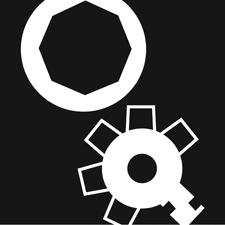 Maintenance and Light RepairPurposeTo evaluate each contestant’s preparation for employment and to recognize outstanding students for excellence and professionalism in the field of automobile maintenance and light repair.First, refer to General Regulations, Page 9.Clothing RequirementOfficial SkillsUSA light blue work shirt and navy pants; black, brown or tan leather work shoes; and safety glasses with side shields or goggles. (Prescription glasses can be used only if they are equipped with side shields. If not, they must be covered with goggles.) These regulations refer to clothing items that are pictured and described at: www.skillsusastore.org. If you have questions about clothing or other logo items, call 800-401-1560 or 703-956-3723.Note:  Contestants must wear their official contest clothing to the contest orientation meeting.EligibilityOpen to active SkillsUSA members enrolled in career and technical programs with automotive technician as the occupational objective.Equipment and Materials1.	Supplied by the technical committee:a.	All necessary tools and equipment for the contestb.	All necessary service publications for the contestants2. 	Supplied by the contestant:a.	All competitors must create a one-page résumé and submit a hard copy to the technical committee chair at orientation. Failure to do so will result in a 10-point penalty.	Note: Your contest may also require a hard copy of your résumé as part of the actual contest. Check the Contest Guidelines and/or the updates page on the SkillsUSA website: www.skillsusa.org/compete/
updates.shtmlScope of the ContestThe contest will be consistent with the auto maintenance and light repair task list outlined in guidelines published by the National Institute for Automotive Service Excellence (ASE) and the National Automotive Technicians Education Foundation (NATEF) at: www.natef.org.Contestants will demonstrate their ability to perform jobs or skills selected from the standards mentioned above as determined by the SkillsUSA Championships technical committee. Committee membership includes American Honda Motor Co. Inc., Cengage Learning, Ford Motor Co., Gates Corp., General Motors, Hunter Engineering Co., Megatech Corp., National Institute for Automotive Service Excellence, Pittsburgh State University, Snap-on Inc., S/P2, Toyota Motor Sales USA Inc., CCAR, ATech, ConsuLab, and FIAT Chrysler Automobiles.Knowledge PerformanceThe contest will include a written knowledge test given by ASE, and will consist of 50 questions covering all skill areas found in the NATEF Maintenance and Light Repair Program Standards and the Official ASE Study Guide — Auto Maintenance and Light Repair (G1) test. The test for this contest will be comprised of maintenance and repair content from these skill areas: engine repair, automatic transmission/transaxle, manual drive train and axles, suspension and steering, brakes, electrical/electronic steering, heating and air conditioning and engine performance. Skill PerformanceThe contest will include a series of workstations. Workstations consist of a vehicle and/or simulators, components, service publications, and interpersonal skills stations (such as Customer Service and Job Interview). Contest Guidelines1. 	A variety of vehicles sold in the United States will be used in the contest. This will include both domestic and imported vehicles.2. 	The high-school and college/postsecondary work stations will be the same (MLR programs at the college level are a 1-year certificate program. The NATEF/ASE MLR Program Standards do not differ between high school and college).3. 	Safety, quality, ability to follow instructions and procedures, accuracy (in comparison with factory specifications), workmanship, and other skills representative of the trades identified by industry leaders will be judged. 4.	A total of eight to 15 stations will be assigned. Each station must be broken down into specific task criteria and separate steps based on the task. For example:	Station No. 1 Wire test and repair segments	Identify faulty circuit = x points	Repair condition = x points	Assemble/retest = x points	Resistor board tests = x points	Compare values to specs = x points	Workmanship = x points	Safety practices = x points5. 	The points allowed for each station will be assigned by the national technical committee and will be based on the difficulty of each assigned task. 6. 	Time limits will be assigned for each task, but no bonus points will be awarded for early completion. 7. 	Stations and equipment to be used in the national competition will be published annually by April 15 in the SkillsUSA Championships contest updates.Standards and Competencies: High School and CollegeMLR 1.0 — Perform vehicle HVAC system inspection and maintenance to related tasks in the NATEF Maintenance and Light Repair (MLR) Program Standards — Heating and Air Conditioning section of the ASE MLR (G1) Test Task List. 1.1 	Research applicable vehicle and service information, vehicle service history, service precautions, and technical service bulletins.1.2 	Inspect and replace A/C compressor drive belts, pulleys, and tensioners; determine necessary action.1.3 	Identify hybrid vehicle A/C system electrical circuits and the service/safety precautions.1.4 	Inspect A/C condensor for airflow restrictions; determine necessary action.1.5 	Inspect engine cooling and heater systems hoses; perform necessary action.1.6 	Inspect A/C-heater ducts, doors, hoses, cabin filters, and outlets; perform necessary action.1.7 	Identify the source of A/C system odors. MLR 2.0 — Perform vehicle engine performance diagnosis and testing to related tasks in the NATEF Maintenance and Light Repair (MLR) Program Standards — Engine Performance section of the ASE MLR (G1)Test Task List.2.1 	Research applicable vehicle and service information, vehicle service history, service precautions, and technical service bulletins.2.2 	Perform engine absolute (vacuum/boost) manifold pressure tests; determine necessary action.2.3 	Perform cylinder power balance test; determine necessary action. 2.4 	Perform cylinder cranking and running compression tests; determine necessary action2.5 	Perform cylinder leakange test; determine necessary action.2.6 	Remove and replace spark plugs; inpect secondary ignition components for wear and damage.2.7 	Use a provided factory scan tool for the current model vehicle2.7.1 	Read and record DTC2.7.2 	Read and record OBD monitor status	2.7.3       Read and record freeze frame data 	2.7.4       Clear codes when applicable2.8 	Describe the importance of operating all OBD monitors for repair verification.2.9 	Inspect, service, or replace air filters, filter housings, and intake duct work.2.10 	Check and refill diesel exhaust fluid (DEF).2.11 	Inspect, test and service positive crankcase ventilation (PCV) filter/breather cap, valve, tubes, orifices, and hoses; perform necessary action.MLR 3.0 — Perform vehicle body electrical testing to related tasks identified in the NATEF Maintenance and Light Repair (MLR) Program Standards — Electrical/Electronic Systems section of the ASE MLR (G1) Test Task List.3.1 	Research applicable vehicle and service information, vehicle service history, service precautions, and technical service bulletins.3.2 	Demonstrate knowledge of electrical/electronic series, parallel, and series-parallel circuits using principles of electricity (Ohm's Law).3.3 	Demonstrate proper use of a DMM when measuring source voltage, voltage drop, current flow, resistance, and parasitic draw.3.3.1 	Identify correct test procedures3.3.2 	Follow the correct test procedure3.3.3 	Identify connector pin-outs3.3.4 	Identify component locations3.3.5 	Use wiring schematics3.4 	Check operation of electrical cirsuits:3.4.1 	With fused jumper wires	3.5 	Inspect and test fusible links, circuit breakers, and fuses; determine necessary action.3.6 	Perform solder repair of electrical wiring3.7 	Replace electrical connectors and terminal ends.3.8 	Perform battery state-of-charge test.3.9 	Confirm proper battery capacity for vehicle application3.11.1 	Perform battery capacity test3.10 	Maintain or restore electronic memory functions.3.11 	Identify vehicle systems that require initialization or code entry after reconnecting vehicle battery.3.12 	Identify high voltage circuits of electric or hybrid electric vehicle and related safety precautions3.14.1 	Identify hybrid 12v battery service and test procedures.3.13 	Inspect and test starter control circuits3.15.1 	Perform current draw test3.15.2 	Perform voltage drop test3.14    Inspect and test charging system3.16.1 	Perform output test3.16.2 	Perform voltage drop test3.15 	Inspect, adjust, or replace generator (alternator) drive belts; check pulleys and tensioners for wear; check pulley and belt alignment.3.16 	Inspect interior and exterior lamps and sockets3.17 	Identify system voltage and safety precautions associated with high-intensity discharge headlights3.19 	Verify windshield wiper and washer operation;  replace wiper blades.3.20 	Verify operation of instrument panel gauges and warning/indicator lights; reset maintenance indicators.MLR 4.0 — Demonstrate application of environment, health and safety knowledge in auto service situations to related OSHA section 1910 standards and EPA standards4.1 	Identify personal protective equipment4.2 	Explain the use of personal protective equipment4.3 	Recall information about related EPA and OSHA requirements4.4 	Identify blood borne pathogens kits4.5 	Explain the use of blood borne pathogens kits4.6 	Answer questions from a provided material SDS sheet4.7 	Describe proper use of a fire extinguisherMLR 5.0 — Complete a mock job interview for a maintenance and light repair related position5.1 	Conduct a mock job interview with appropriate professional behavior5.2 	Communicate clearly and effectively5.3 	Clearly and completely fill out a job application5.4 	Provide a printed copy of résuméMLR 6.0 — Perform suspension and steering related tasks identified in the NATEF Maintenance and Light Repair (MLR) Program Standards — Suspenion and Steering section of the ASE MLR (G1) Test Task List.6.1 	Perform prealignment inspection and measure vehicle ride height6.2 	Rotate tires according to manufacturer's recommendations6.3 	Dismount, inspect and remount tire on wheel6.4       Balance tire and wheel assembly6.5 	Inspect tire and wheel assembly for air loss6.6 	Repair tire using an internal patch6.7 	Identify and inspect steering components6.8 	Identify and inspect suspension components6.9 	Use reference materials provided6.10     Use tools provided to complete the above tasks.MLR 7.0 — Perform manual drive train service, testing and diagnosis to related tasks identified in the NATEF Maintenance and Light Repair (MLR) Program Standards— Manual Drive Train and Axles section of the ASE MLR (G1)Test Task List.7.1 	Identify components manual drive trains, axles, drivelines and transfer cases7.2 	Inspect, remove, and replace front wheel drive bearings, hubs and seals.7.3 	Inspect, service,  and replace shafts, yokes, boots, and universal/CV joints.7.4 	Check and adjust clutch master cylinder fluid level.7.5 	Check manual transmission/transaxle fluid level and condition.7.6 	Check and adjust differential housing fluid level.7.7      Use tools provided to complete the above tasks.MLR 8.0 — Perform brake inspection and service for the related tasks identified in the NATEF Maintenance and Light Repair (MLR) Program Standards— Brake Systems section of the ASE MLR (G1) Test Task List.8.1 	Identify different brake components8.2 	Describe procedure for performing a road test to check brake system operation, including antilock brake systems (ABS).8.3 	Install wheel and torque lug nuts8.4 	Measure brake pedal height, travel, and free play.8.5 	Test brake fluid for contamination.8.6 	Measure brake drum diameter.8.7 	Remove, inspect and install brake shoes, springs, pins, clips, levers, adjusters and other brake hardware.8.8 	Remove, inspect and install wheel cylinders.8.9 	Pre-adjust brake shoes and parking brake before installing brake drums.8.10 	Remove, inspect and install caliper, pads and related hardware; measure brake pad wear; check wear indicators; determine necessary action.8.11 	Clean and inspect rotor, measure thickness, thickness variation, and lateral runout; determine necessary action.8.12 	Remove, inspect and install caliper, pads and related hardware and determine necessary action.8.13 	Check parking brake components; clean, lubricate, adjust or replace as necessary.8.14 	Describe importance of operating vehicle to burnish/break-in replacement brake pads.8.15 	Inspect brake booster for proper operation.8.16 	Remove, clean, inspect, repack and install wheel bearings; install hub and adjust wheel bearings8.17 	Check operation of brake stop light system.8.18 	Inspect and replace wheel studs.8.19 	Use tools provided to complete the above tasks.MLR 9.0 — Perform automatic transmission maintenance to related tasks identified in the NATEF Maintenance and Light Repair (MLR) Program Standards— MLR Automatic Transmission/Transaxle section of the ASE MLR (G1) Test Task List.9.1 	Identify components on an automatic transmission/transaxle9.2 	Check fluid level in a transmission/transaxle equipped with a dip stick.9.3 	Check fluid level in a transmission/transaxle not equipped with a dip stick.9.4 	Check fluid condition.9.5 	Describe the operational characteristics of a continuously variable transmission (CVT).9.6 	Describe the operational characteristics of a hybtid vehicle drive train.9.7 	Use tools provided to complete the above tasks.MLR 10.0 — Perform engine inspection and maintenance to related tasks identified in the NATEF Maintenance and Light Repair (MLR) Program Standards— MLR Engine Systems section of the ASE MLR (G1) Test Task List.10.1 	Remove and replace timing belt; verify correct camshaft timing. 10.2 	Perform common fastener thread repair10.2.1 	Remove broken bolt10.2.2 	Restore internal and external threads10.2.3 	Restore internal and external threads using a thread insert10.3 	Adjust valves (mechanical or hydraulic lifters)10.4 	Check coolant condition and level10.4.1 	Inspect and test radiator and pressure cap10.4.2 	Test coolant concentration10.5 	Inspect, replace, and adjust drive belts, tensioners, and pulleys; check pulley and belt alignment.10.6 	Use tools provided to complete the above tasks.MLR 11.0 — Use electrical service information resources 11.1 	Locate specifications and other service information using electronic service information resourcesCommittee Identified Academic SkillsThe technical committee has identified that the following academic skills are embedded in this contest.Math Skills	•	Use fractions to solve practical problems•	Use proportions and ratios to solve practical problems•	Use scientific notation•	Solve practical problems involving percents•	Measure angles•	Find surface area and perimeter of two-dimensional objects•	Find volume and surface area of three-dimensional objects•	Apply transformations (rotate or turn, reflect or flip, translate or slide and dilate or scale) to geometric figures•	Solve problems using proportions, formulas and functions•	Use laws of exponents to perform operationsScience Skills•	Use the knowledge of potential and kinetic energy•	Use the knowledge of mechanical, chemical and electrical energy•	Use the knowledge of temperature scales, heat and heat transfer•	Use the knowledge of principles of electricity and magnetism•	Use the knowledge of static electricity, current electricity and circuits•	Use the knowledge of magnetic fields and electromagnets•	Use the knowledge of motors and generatorsConnections to National StandardsState-level academic curriculum specialists identified the following connections to national academic standards.Math Standards•	Numbers and operations•	Algebra•	Geometry•	Measurement•	Data analysis and probability•	Problem solving•	Communication•	Connections•	RepresentationSource: NCTM Principles and Standards for School Mathematics. To view high school standards, visit: standards.nctm.org/document/chapter7/index.htm.Select “Standards” from menu.Science Standards•	Understands the structure and properties of matter•	Understands the sources and properties of energy•	Understands forces and motion•	Understands the nature of scientific inquiry•	Understands the scientific enterpriseSource: McREL compendium of national science standards. To view and search the compendium, visit: www.mcrel.org/standards-benchmarks. Language Arts Standards•	Students read a wide range of print and nonprint texts to build an understanding of texts, of themselves and of the cultures of the United States and the world; to acquire new information; to respond to the needs and demands of society and the workplace; and for personal fulfillment. Among these texts are fiction and nonfiction, classic and contemporary works•	Students apply a wide range of strategies to comprehend, interpret, evaluate and appreciate texts. They draw on their prior experience, their interactions with other readers and writers, their knowledge of word meaning and of other texts, their word identification strategies, and their understanding of textual features (e.g., sound-letter correspondence, sentence structure, context, graphics)•	Students adjust their use of spoken, written and visual language (e.g., conventions, style, vocabulary) to communicate effectively with a variety of audiences and for different purposes•	Students employ a wide range of strategies as they write and use different writing process elements appropriately to communicate with different audiences for a variety of purposes•	Students apply knowledge of language structure, language conventions (e.g., spelling and punctuation), media techniques, figurative language and genre to create, critique and discuss print and nonprint texts•	Students conduct research on issues and interests by generating ideas and questions and by posing problems. They gather, evaluate and synthesize data from a variety of sources (e.g., print and nonprint texts, artifacts and people) to communicate their discoveries in ways that suit their purpose and audience•	Students use a variety of technological and information resources (e.g., libraries, databases, computer networks, video) to gather and synthesize information and to create and communicate knowledge•	Students use spoken, written and visual language to accomplish their own purposes (e.g., for learning, enjoyment, persuasion, and the exchange of information)Source: IRA/NCTE Standards for the English Language Arts. 
To view the standards, visit: www.ncte.org/standards.